10 jaar towny (wIT)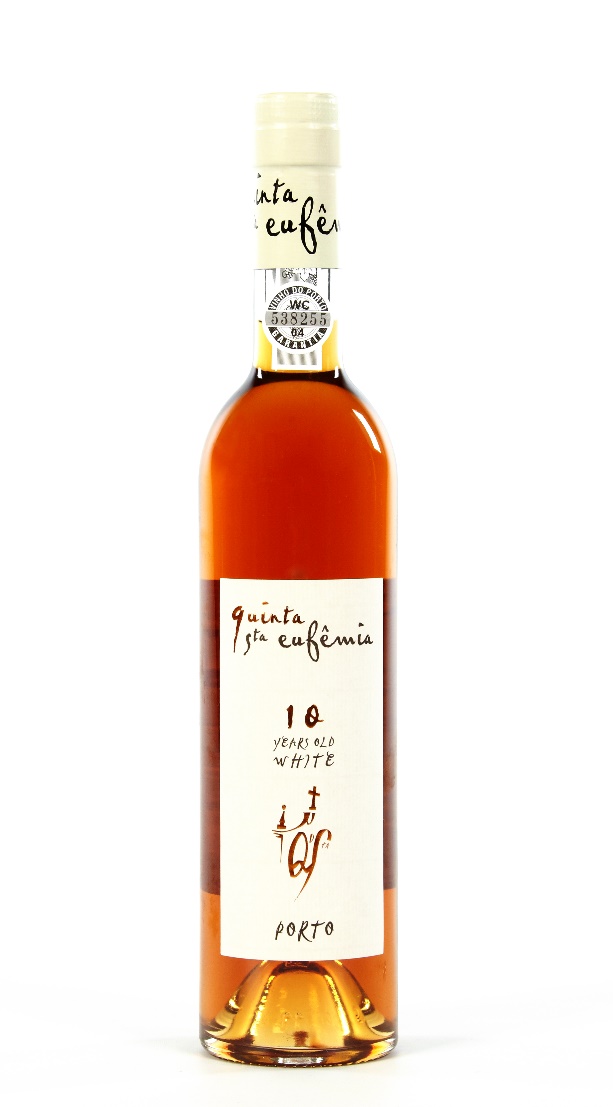 omschrijving Een port van witte druiven. Deze tawny is 10 jaar in grote Portugese eikenvaten gerijpt, 80% van de druiven komen van 70 jaar oude wijnstokken en 20% van de druiven komen van 15 jaar oude wijnstokken. Met de smaak van honing, karamel, noten en een lange afdronk is dit een lekker portje voor als aperitief of bij het desserts.informatieProduct Code			1PPE23Land					PortugalProducent				Quinta de Santa Eufemia Regio					DouroKleur					goudgeelDruivensoort	Malvasia Fina, Moscatel Galego, Rabigato, GouveioSmaak	sinaasappel, honing, karamel, vijgen, noten, citrus, charmant, zachte tannines, lange afdronkServeertip	als aperitief, met kazen of dessertsServeertemperatuur   		10°C - 12°CAlcoholpercentage  		19,5%Bewaren  				12°C - 18°C  (kamertemperatuur)Afsluiting  				kurkHoudbaar tot  			2-3 jaar en na openen 1 maand te bewarenInhoud				500ML